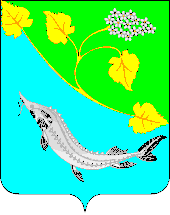 АДМИНИСТРАЦИЯЛЕНИНСКОГОМУНИЦИПАЛЬНОГО РАЙОНАВОЛГОГРАДСКОЙ ОБЛАСТИ. Ленинск, ул. В. И. Ленина, 209e-mail: ra_lenin@volganet.ruОКПО 04024109от   01.12.2017           ИЗВЕЩЕНИЕо проведении общественного обсуждения 	Наименование документа: проект постановления «О внесении изменений в постановлении администрации Ленинского муниципального района от 18.10.2016 № 467  «Развитие территориального общественного самоуправления Ленинского муниципального района» на 2017-2019 годы», проект муниципальной программы«Развитие территориального общественного самоуправления Ленинского муниципального района» на 2017-2019 годы. 	 Срок проведения общественного обсуждения в течение которого принимаются замечания и предложения: - 7 календарных дней с момента размещения проекта постановления «О внесении изменений в постановлении администрации Ленинского муниципального района от 18.10.2016 № 467  «Развитие территориального общественного самоуправления Ленинского муниципального района» на 2017-2019 годы», проекта муниципальной программы «Развитие территориального общественного самоуправления Ленинского муниципального района» на 2017-2019 годы (с 02.12.2017 по 08.12.2017).	Замечания и предложения принимаются по адресу: 404620 ул.им. Ленина, 209, г. Ленинск Волгоградская область или на электронный адрес: ra_lenin@volganet.ru.	Требования к оформлению участниками общественного обсуждения замечаний и предложений:  замечания и предложения принимаются во внимание в случае предоставления участником обсуждения согласия на обработку персональных данных, содержащихся в документе, удостоверяющем личность, оформленного в соответствии с требованием Закона о персональных данных. Замечания и предложения принимаются в письменном виде (нарочно, почтовым переводом) и в электронном виде. Начальник общего отдела						       Л.В.Ардюкова